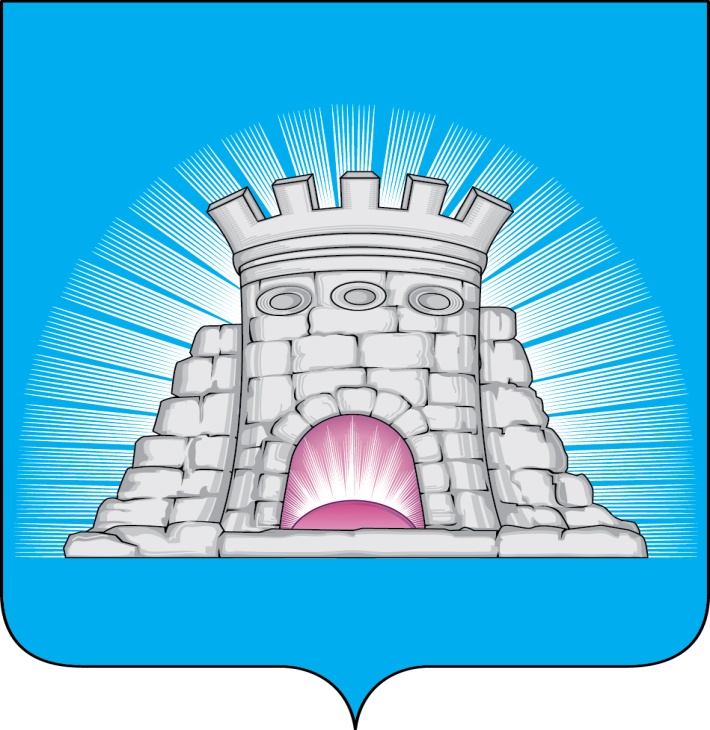                           П О С Т А Н О В Л Е Н И Е19.04.2024  №  664/4г. ЗарайскО проведении Московского областногополумарафона ЗаБег РФ	В целях пропаганды здорового образа жизни, направленной на улучшение общественного психологического климата и продолжительности жизни, за счет популяризации занятий оздоровительным бегом среди жителей Московской области, вовлечения различных групп населения в регулярные занятия физической культурой и спортом, развития массового спорта в городском округе Зарайск Московской области и других городах Московской области, руководствуясь уставом муниципального образования городской округ Зарайск Московской области,П О С Т А Н О В Л Я Ю:Предоставить возможность Министерству физической культуры и спорта Московской области провести на территории муниципального образования городской округ Зарайск Московской области Московский областной полумарафон (далее – Мероприятие) 19.05.2024.2. Утвердить Организационный комитет по проведению Мероприятия (приложение 1).3. Утвердить План мероприятий по подготовке и проведению Мероприятия (приложение 2).4. Утвердить план-схему трассы Мероприятия (приложение 3).5. В целях безопасности с 06 часов 00 минут до 16 часов 00 минут 19.05.2024 заместителю главы администрации городского округа Зарайск Московской области Шолохову А.В. подготовить постановление о временном перекрытии движения на следующих участках автомобильных дорог г. Зарайска Московской области (приложение 4):- ул. Карла Маркса, 26 км 500 м – 27 км 353 м;												 013359	- ул. Первомайская, 0 км 00 м – 1 км 177 м;	- ул. Ленинская, 0 км 00 м – 0 км 660 м;	- г. Зарайск – п. Богатищево, 0 км 00 м – 1 км 450 м; - ул. Советская, 0 км 00 м – 0 км 660 м;		- ул. Урицкого, 1 км 110 м – 1 км 350 м;- ул. Большая Садовая, 0 км 00 м – 0 км 120 м;	- ул. Огарева, 0 км 280 м – 0 км 345 м;	- ул. Малая Садовая, 0 км 00 м – 0 км 250 м;- ул. Коммунаров, 0 км 130 м – 0 км 260 м;- ул. 7 Маршрут, 0 км 00 м – 0 км 740 м;- ул. Дзержинского, 0 км 00 м – 1 км 388 м;- ул. Комсомольская, 0 км 00 м – 0 км 400 м;- ул. Мерецкова, 0 км 180 м – 0 км 980 м; - ул. Гуляева, 0 км 00 м – 0 км 700 м;- ул. Красноармейская, 0 км 080 м – 0 км 646 м;- ул. Полевая, 0 км 440 м – 0 км 556 м.6. МБУ «Благоустройство, жилищно-коммунальное хозяйство и дорожное хозяйство городского округа Зарайск» (Павелькин С.Ю.), с целью ограничения движения автотранспорта во время проведения Мероприятия, обеспечить доставку водоналивных блоков по маршруту полумарафона; предоставить в качестве блокираторов грузовой автотранспорт, привести в нормативное состояние парковочную зону для участников и гостей Мероприятия, расположенную на следующем участке местности: Московская область г. Зарайск, от пл. Урицкого до Святого источника «Белый колодец». 7. Рекомендовать начальнику ОМВД России по городскому округу Зарайск Бескровному  А.В. обеспечить охрану общественного порядка в зоне стартового городка, обеспечить безопасность дорожного движения по маршруту движения спортсменов, обеспечить охрану общественного правопорядка мероприятия.8. Отделу потребительского рынка и сферы услуг администрации городского округа Зарайск Московской области (Каширкин С.А.) рекомендовать руководителям торговых объектов, расположенных возле стартового городка и по дистанции забега: -  наведение чистоты и порядка на прилегающей территории; - обеспечить торговлю продуктами питания и безалкогольными напитками  для населения и участников Мероприятия (г. Зарайск, пл. Революции). 9. МБУ «Благоустройство, жилищно-коммунальное хозяйство и дорожное хозяйство городского округа Зарайск» (Павелькин С.Ю.)  организовать контроль за своевременным вывозом мусора, твердых бытовых отходов; обеспечить установку мусорных контейнеров на территории стартового городка (г. Зарайск,                               пл. Революции).10. Заместителю главы администрации городского округа Зарайск Московской области Шолохову А.В. определить перечень мероприятий, необходимых для подготовки маршрута трассы (частичный ремонт дорог) и обеспечение их проведения совместно с ГБУ МО «Мосавтодор».11. Службе по взаимодействию со СМИ администрации городского округа Зарайск Московской области (Кострикина Т.Д.) обеспечить:- информирование населения городского округа Зарайск Московской области  в средствах массовой информации (социальные сети администрации городского округа Зарайск Московской области) о проведении Мероприятия;- информирование населения городского округа Зарайск Московской области о временном ограничении движения через средства массовой информации (социальные сети интернет администрации городского округа Зарайск Московской области) в соответствии с пунктом 5 постановления.12. Рекомендовать главному врачу ГБУЗ МО «Зарайская больница»                Макарову Н.В. проинформировать службу «Скорая помощь» о проведении Мероприятия, обеспечить «приоритетный вызов» в день проведения забега – 19.05.2024.13. Контроль за исполнением настоящего постановления оставляю за собой.Глава городского округа Зарайск В.А. ПетрущенкоВерноГлавный специалист отдела кадровой работы и муниципальной службы 				  И.Б. Парамонова19.04.2024. Разослано: в дело,  членам Оргкомитета, МКУ «ЕДДС», отделу по ГО, ЧС и АТД,                       СВ со СМИ, прокуратура.А.П. Белкин8 496 66 2-51-81									Приложение 1 									УТВЕРЖДЕНО 									постановлением главы 									городского округа Зарайск 									от 19.04.2024 № 664/4Организационный комитет                                                                                                 по подготовке и проведению Московского областного полумарафонаПетрущенко В.А. – глава городского округа Зарайск Московской области (председатель оргкомитета).Гулькина Р.Д. – заместитель главы администрации городского округа Зарайск Московской области (заместитель председателя оргкомитета).Члены оргкомитета:Бескровный  А.В. – начальник отдела МВД России по городскому округу ЗарайскГребенников В.В. – начальник отдела по гражданской обороне, предупреждению и ликвидации чрезвычайных ситуаций и антитеррористической деятельности администрации городского округа Зарайск Московской области.Егоров В.В. – директор МКУ «Единая дежурно-диспетчерская служба   городского округа Зарайск».Каширкин С.А. – начальник отдела потребительского рынка и сферы услуг администрации городского округа Зарайск.Какаев А.А. – начальник Зарайского пожарно-спасательного гарнизона.Кондратьев К.В. – директор государственного музея-заповедника «Зарайский кремль».Кострикина Т.Д. – начальник службы по взаимодействию со СМИ администрации городского округа Зарайска Московской области.Макаров Н.В. – главный врач ГБУЗ МО «Зарайская ЦРБ». Москалев С.В. – первый заместитель главы администрации городского округа Зарайск.Орловский  А.М. – председатель комитета по культуре, физической культуре, спорту, работе с детьми и молодёжью администрации городского округа Зарайск Московской области.Павелькин С.Ю. – директор МБУ «Благоустройство, жилищно-коммунальное хозяйство и дорожное хозяйство».Простоквашин А.А. – заместитель главы администрации городского округа Зарайск.Сурдин С.С. – директор МУП «ЕСКХ Зарайского района».Шолохов А.В. – заместитель главы администрации городского округа Зарайск Московской области.									Приложение 2 									УТВЕРЖДЕНО 									постановлением главы 									городского округа Зарайск 									от 19.04.2024 № 664/4План мероприятий                                                                                                                   по подготовке и проведению Московского областного полумарафона																		Приложение 3 																		УТВЕРЖДЕНО 																		постановлением главы 																		городского округа Зарайск 																		от 19.04.2024 № 664/4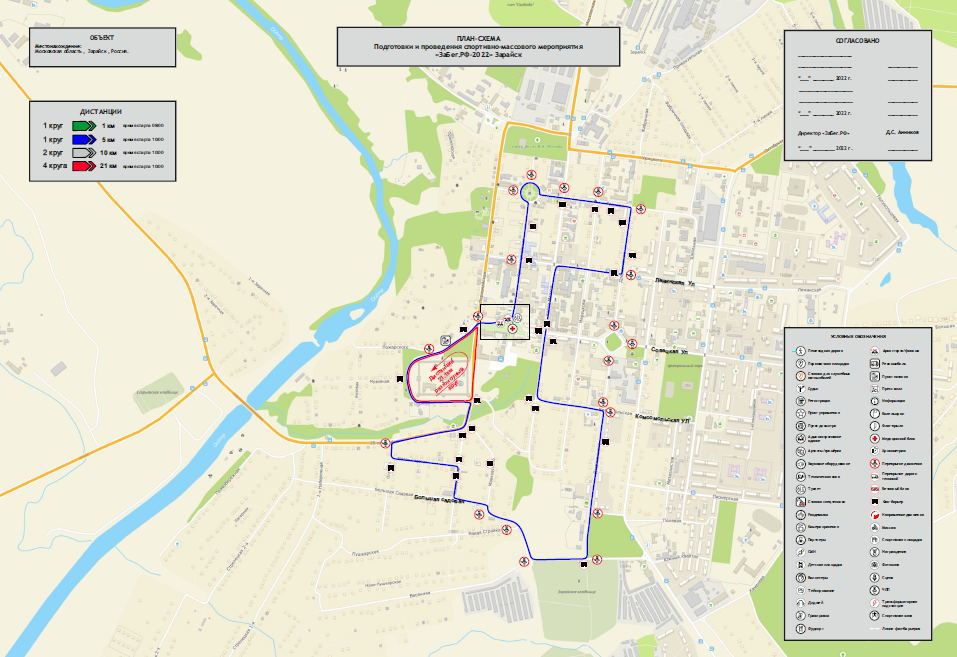 																Приложение 4                                                  																к постановлению главы 																городского округа Зарайск 																от 19.04.2024 № 664/4 Схема временного перекрытия Мероприятия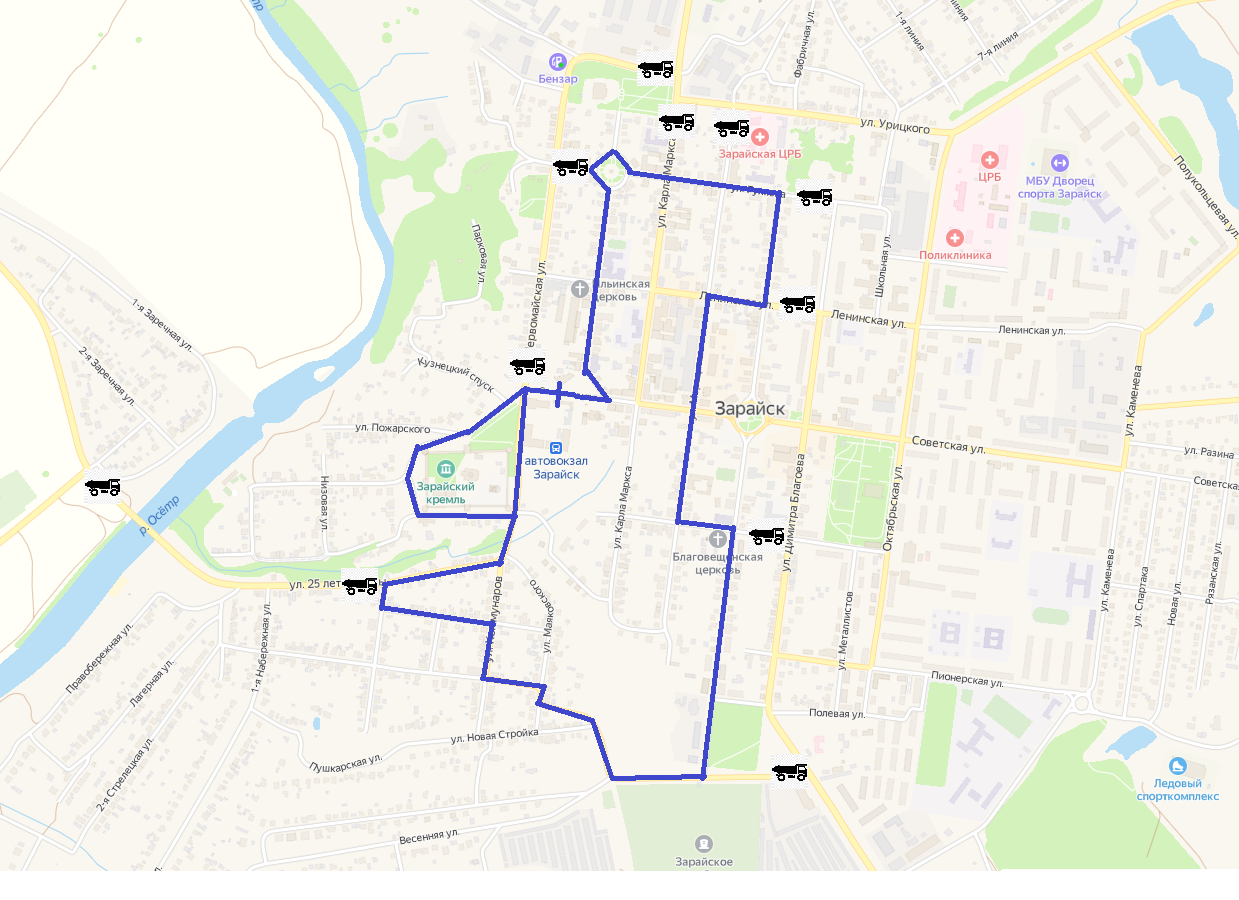 № п/пНаименование мероприятийОтветственные за выполнениеСроки исполнения1Проведение совещаний по организации Московского областного полумарафона (далее – Забег)Гулькина Р.Д.По мере необходимости2Разработка и согласование схемы маршрута проведения Забега Шолохов А.В.Москалев С.В.Орловский А.М.Бескровный  А.В10.04-27.04.2024 3Информирование жителей о перекрытии дорожного движения, установка временных знаковШолохов А.В.Егоров В.ВБескровный  А.В.Гулькина Р.Д.Кострикина Т.Д04.05- 19.05.2024 4Выпуск распорядительных документов об ограничении движения автотранспортных средств в период проведения ЗабегаШолохов А.В. Москалев С.В.До 29.04.2024 5Организация рекламной кампанииГулькина Р.Д.Орловский  А.М.Кострикина Т.ДПостоянно6Организация работы торговых точек на территории стартового городкаКаширкин С.А19.05.2024 7Обеспечение электроснабжением стартового городкаПростоквашин А.А.Павелькин С.Ю. 19.05.2024 8Определение перечня мероприятий, необходимых для подготовки маршрута трассы (частичный ремонт дорог) и обеспечение их проведения совместно с ГБУ МО «Мосавтодор»Шолохов А.В.До 10.05.2024 9Обеспечение безопасности участников мероприятияМоскалев С.В.Бескровный  А.В19.05.2024  с 7:00 час. до 15:00 час.11Привлечение волонтёровОрловский А.М.19.05.2024 13Обеспечение трассы элементами безопасности (блокираторами) и водоналивными блокамиШолохов А.В. Москалёв С.В.19.05.2024 14Разработка карты-схемы парковочной зоны Шолохов А.В.Бескровный  А.ВДо 10.05.2024 15Организация парковочных мест для участников и гостей ЗабегаШолохов А.В.Бескровный  А.В 19.05.2024 16Организация уборки территории по маршруту трассы ЗабегаПростоквашин А.А.Павелькин С.Ю.до 18.05.2024